ГРАФИК РАБОТЫ КОНСУЛЬТАЦИОННОГО ЦЕНТРА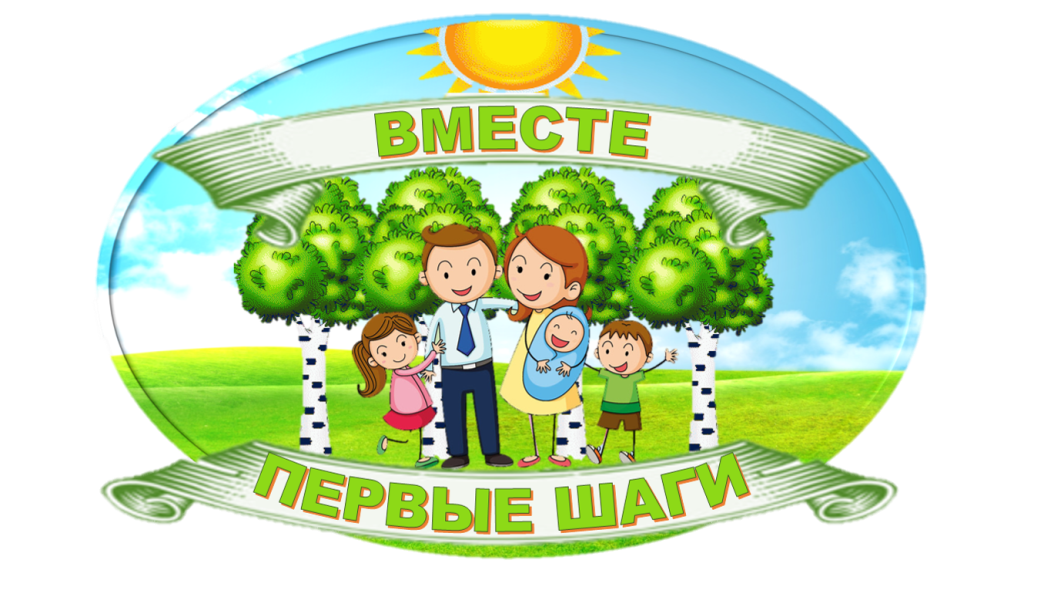 НА 2020 – 2021 УЧЕБНЫЙ ГОДПО РАБОТЕ С СЕМЬЯМИ, ДЕТИ КОТОРЫХ НЕ ПОСЕЩАЮТ ДЕТСКИЙ САД
День неделиВремя работыФорма работыДолжность ответственного работника ДОО1-ый вторник месяца16.00-17.00Консультации для родителей, законных представителей (индивидуальные)Старший воспитатель1-ая пятница месяца15.00-17.00Консультации для родителей, законных представителей (индивидуальные)Заведующий2-ой вторник месяца16.00-17.00Консультации для родителей, законных представителей (индивидуальные, по скайпу и др.)Воспитатель2-ая пятница месяца16.00-17.00Обучающие занятия для родителей, законных представителейМузыкальный руководительВоспитатель3-ий вторник месяца16.00-17.00Консультации для родителей, законных представителейМузыкальный руководитель3-ий четверг месяца16.00-19.00Консультации для родителей, законных представителей (индивидуальные)Семинары, лектории, тренинги и др.Логопед - дефектологПедагог - психолог3-я пятница  месяца13.00-14.0011.00-12.00Консультации для родителей, законных представителей (индивидуальные)Совместная деятельность с детьми (индивидуальная и групповая)Медицинская сестраВоспитатель4-ая пятница месяца15.00-17.00Обучающие занятия для родителей, законных представителейСеминары, круглые столы, тренинги др.ВоспитательСтарший воспитатель